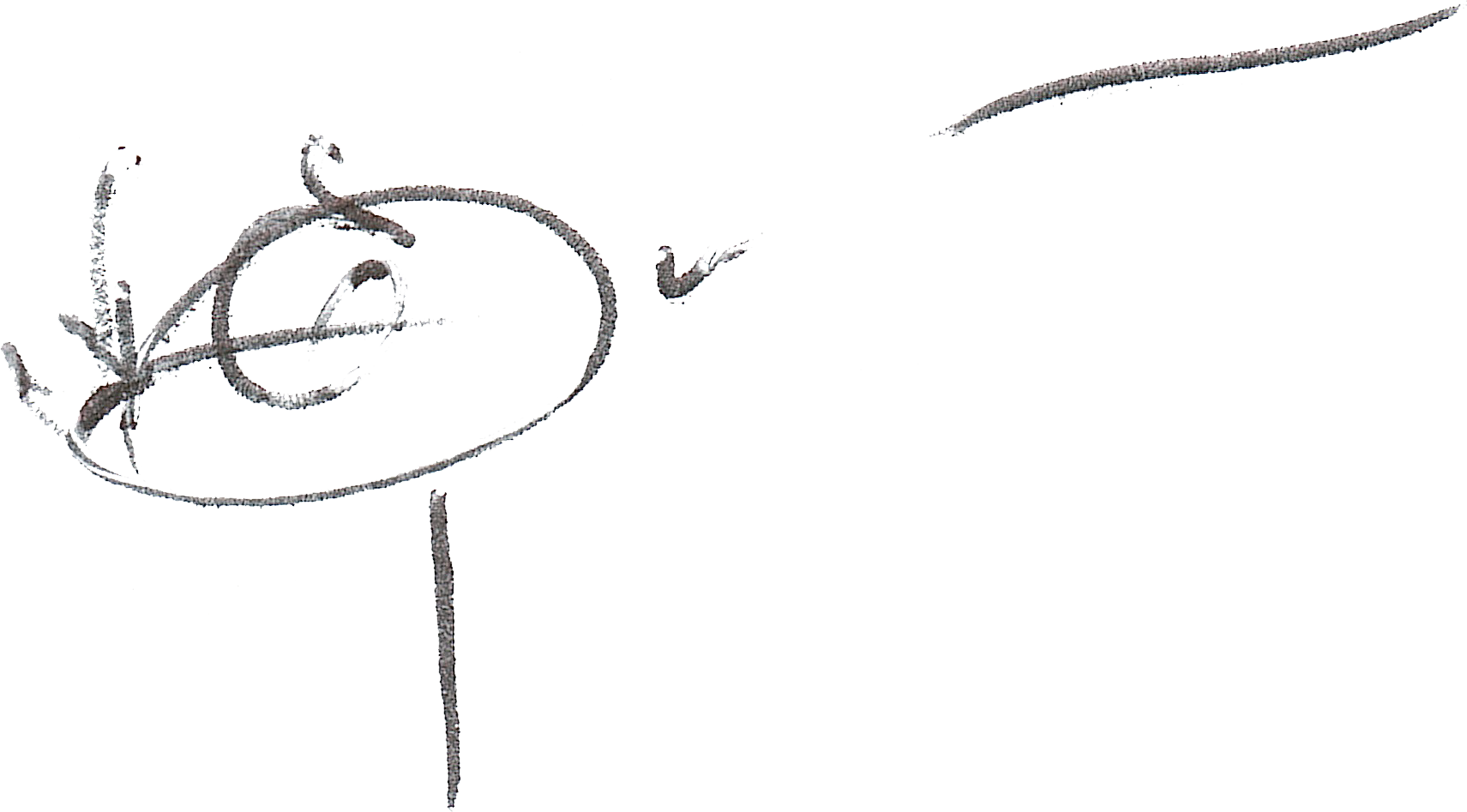 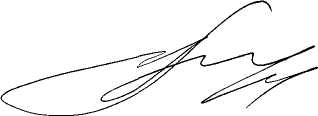 ДУМА ВЕСЬЕГОНСКОГО МУНИЦИПАЛЬНОГО ОКРУГАТВЕРСКОЙ ОБЛАСТИРЕШЕНИЕг. Весьегонск09.11.2022                                                                                                                         № 259В соответствии с п.20 ст.10 Федерального закона от 29.11.2021 № 384-ФЗ «О внесении изменений в бюджетный кодекс Российской Федерации и отдельные законодательные акты Российской федерации и установлении особенностей исполнения бюджетов бюджетной системы Российской Федерации в 2022 году» и Указом Президента Российской Федерации от 21 сентября 2022 г. № 647 «Об объявлении частичной мобилизации в Российской Федерации» в целях социальной поддержки семей граждан, призванных на территории Весьегонского муниципального округа на военную службу по частичной мобилизации в Вооруженные Силы Российской Федерации ДУМА ВЕСЬЕГОНСКОГО МУНИЦИПАЛЬНОГО ОКРУГА РЕШИЛА:1.Утвердить «Положение о порядке оказания социальной поддержки мобилизованным гражданам и семьям мобилизованных граждан в Весьегонском муниципальном округе» (прилагается).2. Обнародовать настоящее решение на информационных стендах Весьегонского муниципального округа и разместить на официальном сайте Администрации Весьегонского муниципального округа в информационно-телекоммуникационной сети Интернет. 3. Настоящее решение вступает в силу после его официального обнародования.4. Контроль за исполнением настоящего решения возложить на постоянную комиссию Думы Весьегонского муниципального округа по местному самоуправлению и социальным вопросам (Демидова С.Ю.). Председатель Думы  Весьегонского муниципального округа                                                                                          А.С. ЕрмошинГлава Весьегонского муниципального округа                                                                                                 А. В. ПашуковПриложение         к решению Думы                                               Весьегонского муниципального округа              от 09.11.2022 № 259Положение о порядке оказания социальной поддержки мобилизованным гражданам и семьям мобилизованных граждан в Весьегонском муниципальном округеНастоящее Положение  разработано в целях оказания социальной поддержки мобилизованным гражданам и семьям мобилизованных граждан Весьегонского муниципального округа на уровне муниципального образования и устанавливает правовые, организационные и экономические основы её оказания (далее-Положение).1.Основные понятияВ настоящем положении используются следующие основные понятия:мобилизованные граждане - граждане, призванные на территории Весьегонского муниципального округа на военную службу по частичной мобилизации в Вооруженные Силы Российской Федерации в соответствии с Указом Президента Российской Федерации от 21 сентября 2022 г. № 647 "Об объявлении частичной мобилизации в Российской Федерации";социальная поддержка мобилизованных граждан - приобретение обмундирования и экипировки для мобилизованных граждан;социальная поддержка семей мобилизованных граждан - предоставление гражданам ряда безвозмездных услуг в учреждениях Весьегонского муниципального округа;2.Цели оказания социальной поддержкиСоциальная поддержка оказывается в целях:поддержания уровня жизни семей мобилизованных граждан;оказания помощи в экипировке мобилизованных граждан Весьегонского муниципального округа.3. Принципы оказания социальной поддержкиОказание социальной поддержки жителям Весьегонского муниципального округа основывается на следующих основных принципах:адресности;доступности.4.Источники оказания социальной поддержкиИсточником финансирования социальной поддержки являются средства местного бюджета при наличии утверждённых лимитов в бюджете Весьегонского муниципального округа. 5. Периодичность оказания социальной поддержкиСоциальная поддержка предоставляется в разовом порядке или может оказываться в виде предоставления бесплатных услуг.6.Получатели социальной поддержки6.1. Мобилизованные граждане;6.2. члены семей мобилизованных граждан (граждан, призванных на территории Весьегонского муниципального округа на военную службу по частичной мобилизации в Вооруженные Силы Российской Федерации в соответствии с Указом Президента Российской Федерации от 21 сентября 2022 г. № 647 "Об объявлении частичной мобилизации в Российской Федерации").К членам семей мобилизованных граждан относятся: 1) супруг (супруга) мобилизованного; 2) несовершеннолетние дети мобилизованного; 3) дети мобилизованного старше 18 лет, ставшие инвалидами до достижения ими возраста 18 лет; 4) дети мобилизованного в возрасте до 23 лет, обучающиеся в образовательных организациях по очной форме обучения; 5) родители мобилизованного. 7.Виды оказания социальной поддержки1) Бесплатное посещение членами семьи спортивных и физкультурных мероприятий в муниципальных организациях Весьегонского муниципального округа Тверской области; 2) бесплатное посещение членами семьи культурных мероприятий, проводимых муниципальными учреждениями культуры Весьегонского муниципального округа Тверской области; 3) первоочередное право на зачисление детей, являющихся членами семьи, в муниципальные дошкольные образовательные организации Весьегонского муниципального округа Тверской области; 4) право на освобождение от родительской платы за детей, являющихся членами семьи, посещающих муниципальные дошкольные образовательные организации Весьегонского муниципального округа Тверской области; 5) первоочередное право на зачисление детей, являющихся членами семьи, в группы продленного дня в муниципальных общеобразовательных организациях Весьегонского муниципального округа Тверской области;6) право на бесплатное питание детей, являющихся членами семьи, в группах продленного дня в муниципальных общеобразовательных организациях Весьегонского муниципального округа Тверской области;7) первоочередное право зачисления детей, являющихся членами семьи, в муниципальные образовательные организации дополнительного образования Весьегонского муниципального округа Тверской области; 8) право на бесплатное двухразовое школьное питание детей, являющихся членами семьи, в муниципальных общеобразовательных организациях Весьегонского муниципального округа Тверской области;9) приобретение обмундирования и экипировки для мобилизованных граждан Весьегонского муниципального округа.8.Порядок оказания социальной поддержкиСоциальная поддержка мобилизованным гражданам оказывается на основании повестки, выданной военным комиссариатом Сандовского, Весьегонского и Молоковского МО Тверской области.Для получения социальной поддержки мобилизованные граждане предоставляют в Администрацию Весьегонского муниципального округа копию повестки.Социальная поддержка семьям мобилизованных граждан оказывается на основании справки, подтверждающей принадлежность к членам семьи мобилизованного, за подписью председателя призывной комиссии по мобилизации граждан по форме, утвержденной правовым актом исполнительного органа государственной власти Тверской области в сфере социальной защиты населения. Справка выдаётся военно-учётным столом Администрации Весьегонского муниципального округа.Для получения социальной поддержки члены семей мобилизованных граждан общаются в соответствующие учреждения Весьегонского муниципального округа.11. Размеры социальной поддержки
	1) Максимальный размер социальной поддержки мобилизованным гражданам Весьегонского муниципального округа составляет 8 433 рубля;2) бесплатное питание детей, являющихся членами семьи, в группах продленного дня в муниципальных общеобразовательных организациях Весьегонского муниципального округа Тверской области осуществляется на сумму не менее 107,41 руб. в день на одного ребёнка;3) бесплатное двухразовое школьное питание детей, являющихся членами семьи, в муниципальных общеобразовательных организациях Весьегонского муниципального округа Тверской области осуществляется на сумму не менее 107, 41 руб. в день на одного ребёнка.Об утверждении Положения о порядке оказания социальной поддержки мобилизованным гражданам и семьям мобилизованных граждан в Весьегонском муниципальном округе